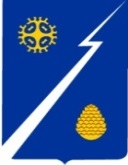 Ханты-Мансийский автономный округ-Югра(Тюменская область)Нижневартовский районГородское поселение ИзлучинскСОВЕТ ДЕПУТАТОВРЕШЕНИЕпгт. ИзлучинскВ соответствии с Федеральным законом от 29.12.2022 № 605-ФЗ                   «О внесении изменений в отдельные законодательные акты Российской Федерации», Совет поселенияРЕШИЛ: 1. Внести изменения в приложение 3 к решению Совета депутатов городского поселения Излучинск от 29.04.2019 № 59 «Об утверждении Положения о порядке управления и распоряжения имуществом, находящимся в собственности муниципального образования городское поселение Излучинск», изложив абзац одиннадцатый пункта 4 в следующей редакции:«Оплата арендуемого имущества, находящегося в муниципальной собственности и приобретаемого субъектами малого и среднего предпринимательства при реализации преимущественного права                               на приобретение такого имущества, осуществляется единовременно или                      в рассрочку посредством ежемесячных или ежеквартальных выплат в равных долях. Срок рассрочки оплаты такого имущества при реализации преимущественного права на его приобретение устанавливается в течении пяти лет для недвижимого имущества и трех лет для движимого имущества по согласованию сторон.».2. Настоящее решение подлежит опубликованию (обнародованию)        на официальном сайте органов местного самоуправления городского поселения Излучинск. 3. Настоящее решение вступает в силу после его официального опубликования (обнародования).4. Контроль за выполнением решения возложить на постоянную                  комиссию по бюджету, налогам и социально-экономическому развитию                         поселения Совета депутатов городского поселения Излучинск                                    (Н.П. Сорокина) Глава поселения								      И.В. Заводскаяот 05.05.2023№ 310О внесении изменений в решение Совета депутатов городского поселения Излучинск от 29.04.2019 № 59                               «Об утверждении Положения                      о порядке управления и распоряжения имуществом, находящимся в собственности муниципального образования городское поселение Излучинск»  